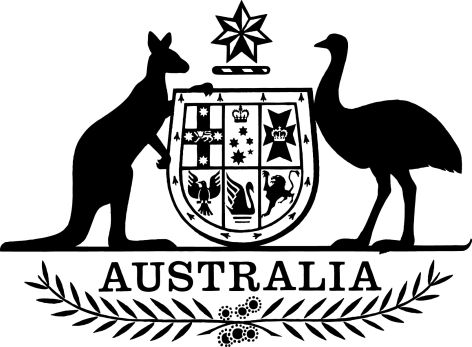 Australian Prudential Regulation Authority Regulations 2018I, General the Honourable Sir Peter Cosgrove AK MC (Ret’d), Governor-General of the Commonwealth of Australia, acting with the advice of the Federal Executive Council, make the following regulations.Dated 				2018Peter CosgroveGovernor-GeneralBy His Excellency’s CommandStuart Robert [DRAFT ONLY—NOT FOR SIGNATURE]Assistant TreasurerContents1  Name		12  Commencement	13  Authority	14  Schedules	15  Definitions	16  Cooperation with other agencies	17  Liability to fringe benefits taxation	28  Prescription of prudential regulation framework laws	29  Secrecy—disclosure of protected information or production of protected document to specified agencies	2Schedule 1—Repeals	4Australian Prudential Regulation Authority Regulations 1998	41  Name		This instrument is the Australian Prudential Regulation Authority Regulations 2018.2  Commencement	(1)	Each provision of instrument specified in column 1 of the table commences, or is taken to have commenced, in accordance with column 2 of the table. Any other statement in column 2 has effect according to its terms.Note:	This table relates only to the provisions of this instrument as originally made. It will not be amended to deal with any later amendments of this instrument.	(2)	Any information in column 3 of the table is not part of this instrument. Information may be inserted in this column, or information in it may be edited, in any published version of this instrument.3  Authority		This instrument is made under the Australian Prudential Regulation Authority Act 1998.4  Schedules		Each instrument that is specified in a Schedule to this instrument is amended or repealed as set out in the applicable items in the Schedule concerned, and any other item in a Schedule to this instrument has effect according to its terms.5  Definitions		In this instrument:Act means the Australian Prudential Regulation Authority Act 1998.6  Cooperation with other agencies		For the purposes of subsection 10A(1) of the Act, the following agencies are specified:	(a)	the Australian Bureau of Statistics;	(b)	the Australian Crime Commission; 	(c)	the Australian Federal Police;	(d)	the Australian Securities and Investments Commission; 	(e)	the Australian Transaction Reports and Analysis Centre (AUSTRAC);	(f)	the Commissioner of Taxation;	(g)	the Department administered by the Minister administering the Private Health Insurance Act 2007;	(h)	the Department of Treasury;	(i)	the Financial Reporting Council mentioned in section 225 of the Australian Securities and Investments Commission Act 2001;	(j)	the Police Force of a State or Territory; and	(k)	the Reserve Bank of Australia.7  Liability to fringe benefits taxation		For the purposes of subsection 55(2) of the Act, subsection 55(1) of the Act does not apply in relation to the Fringe Benefits Tax Assessment Act 1986.8  Prescription of prudential regulation framework laws		For the purposes of paragraph (o) of the definition of prudential regulation framework law in subsection 3(1) of the Act, the Royal Commissions Act 1902 is prescribed for the purposes of section 56 of the Act.9  Secrecy—disclosure of protected information or production of protected document to specified agencies		For the purposes of paragraph 56(5)(a) of the Act, the following agencies are specified:	(a)	the Australian Bureau of Statistics;	(b)	the Australian Crime Commission;	(c)	the Australian Federal Police;	(d)	the Australian Securities and Investments Commission;	(e)	the Australian Transaction Reports and Analysis Centre (AUSTRAC);	(f)	the Bank for International Settlements;	(g)	the Basel Committee on Banking Supervision;	(h)	the Commissioner of Taxation;	(i)	the Department administered by the Minister administering the Agricultural and Veterinary Chemicals Act 1994;	(j)	the Department administered by the Minister administering the Private Health Insurance Act 2007;	(k)	the Department of the Treasury;	(l)	the Financial Reporting Council mentioned in section 225 of the Australian Securities and Investments Commission Act 2001;	(m)	the Financial Stability Board;	(n)	the International Monetary Fund;	(o)	the Police Force of a State or Territory;	(p)	the Private Health Insurance Ombudsman;	(q)	the Reserve Bank of Australia;	(r)	the Superannuation Complaints Tribunal;	(s)	the Treasury of New Zealand; and	(t)	the World Bank Group.Schedule 1—RepealsAustralian Prudential Regulation Authority Regulations 19981  The whole of the instrumentRepeal the instrument.EXPOSURE DRAFTCommencement informationCommencement informationCommencement informationColumn 1Column 2Column 3ProvisionsCommencementDate/Details1.  The whole of this instrumentThe day after this instrument is registered.